Who Gets Hired? The Importance of Finding an Open SlotEdward P. LazearKathryn L. ShawandChristopher StantonPreliminaryOctober 30, 2015AbstractWhen firms hire, they post openings for job slots.  A slot is a position within the firm that needs to be filled, and ads are placed to fill that slot.  Assume two workers apply for the job.  One worker is hired and the other continues looking: one worker is lucky and the other is not.  Who is it that is hired?  Assume the two workers are similar but not identical.  The better worker is hired.  Rather than unemployment, the second applicant may also be offered another easier lower-paying job for which he is overqualified.  He takes the job, fearing more unemployment.  Again, luck plays a role in assignment.  Standard theory has not incorporated the institutional realities of hiring, where there is substitution across worker types.  An implication of the model of job slots is that a given person’s luck depends on who else applies at the same time.  The more skilled applicant will get the job.  This model has numerous implications.  First, bumping occurs, when one applicant is bumped from a job by another applicant who is more skilled.  Second, less able workers are more likely to be unemployed because high ability workers are more flexible in what they can do.  Third, vacancies are higher for the difficult jobs because easy jobs never go unfilled.  Fourth, some workers are over-qualified for their jobs and thus earn less than if they had found an open slot in a job that more appropriately matches their skills.  These implications are borne out using four different data sets that match the data requirements for each point. 	Two workers, seemingly identical in qualifications, apply for a job.  There is one opening so the employer must choose only one to hire.  One worker is employed, the other continues looking.  Luck has played a role in determining outcomes, presumably good for the one hired and bad the for one turned down.  	Consider another scenario.  Two similar, although not identical workers apply.  The better of the two is offered the job.  The slightly inferior worker is told that the position has been filled, but that another, lower paying job is still available. The worker accepts the position, fearing that the alternative in a poor labor market might be long-term unemployment. In this case, luck takes the form of job assignment, but one worker enjoys good luck while the other’s luck is less favorable.	Neither of these situations is well-described by standard theory. Most production technologies are assumed to be smooth, with substitution across worker types and numbers being permitted.  But at least some situations in the real world may be closer to a perfect-complements type of technology, where the notion of a job slot makes more sense.  Job slots give rise to stochastic outcomes, where luck plays an important role.  In markets, luck may take many forms, but the luck that is the focus of attention here is that which affects worker job offers.  Central to the analysis is that a given applicant’s luck depends on the others who apply for a job at the same time. A worker has no control over what others do, but the outcome of a job search process likely depends crucially on the applicants with whom the worker competes.	In what follows, a model is presented that yields specific, testable implications that are borne out using three separate datasets.   Some help reconcile puzzles that exist in empirical findings, but are not understood in the context of standard economic theory.  Specifically, the analysis below produces the following results, which are borne out in the empirical section. 1.	The less able workers are more likely to be unemployed than the more able.  Although this finding is well-established empirically, it is hardly obvious.  Usually, markets for more homogeneous products are thicker than those for less homogeneous ones and the low ability workers are likely to be more similar to one another than are the high ability ones. This puzzle is explained by the fact that high ability workers are more flexible and can do a larger number of jobs.  2.	Analogously, vacancy rates are highest in the high-paying, high-quality jobs.  Most workers can fill the lower quality positions, but higher quality ones require higher ability applicants who may not be present.  This implication, coupled with the first, provides cross-sectional Beveridge-curve implications. Friction in job search implies mismatch and here it takes a specific form that has been observed in data.  Firms complain that they cannot find workers while at the same time, workers cannot find jobs. But the workers who have a difficult time finding jobs are not the ones suited to the jobs that are vacant.  3.	Unemployment, at least of the frictional variety, is a consequence of bad luck.  Because firms are slot constrained, a worker remains unemployed when other applicants for a job have superior qualifications.  But for those others, the worker would have been employed. 4.	It is common to speak about a person being over-qualified for a position, but what does that mean formally?  A clear definition of over- and under-qualification is provided and that definition yields implications about observed wages for workers who find themselves over- or under-qualified for a job. Those who are in the wrong job receive wages below that which would be expected had they been lucky enough to find the appropriate job for their skills. 5. 	“Bumping” creates over-qualification.  Workers who are better suited to high level jobs are bumped into lower level ones by even better qualified workers.  Conversely, under-qualification results when an unfilled high-level job is filled by a worker who must take that job because there is no higher quality worker available to do it.Model	The goal of the model is to capture the idea that luck is important in getting hired.  A worker must encounter a firm that can make use of a worker’s skills, which depends on the qualifications of others who are employed by the firm. Key is the notion of “slots” that is central and absent from most prior standard analyses.1 A firm is not free to simply add workers to increase output.  For example, a school might have a given number of classrooms and if there is already one teacher per classroom, it may not be cost-effective to add another teacher to that room.2	The use of slots in the model is an innovation that will be shown to be crucial and helpful in understanding the existence of unemployment.  Absent the concept of slots, it is difficult to generate unemployment in equilibrium without reverting to some kind of rigidity, the most obvious of which are sticky wages.  Search theory uses a weak notion of slots implicitly, because whether a worker locates a firm that wants that particular worker’s skills is stochastic and based on the idiosyncratic aspects of both the firm and worker.  But the level of abstraction in search theory is too high to generate the implications that are required for analyzing the detailed micro-data that will be used in this study.  As a consequence, the notion of slots and how those slots relate to others already employed or also applying to a firm, is explored.	Supply-side unemployment, where the fall in demand during a business cycle induces people to stay home because their reservation values exceed their productivity, is consistent with some real-world observations, but not all.  For example, one of two otherwise identical workers, both in terms of productivity and alternative uses of time, may be offered a job while the other is forced into unemployment.  This cannot be explained in standard technologies with smooth production.  The notion of slots is particularly helpful here and conforms to standard intuition about job finding.  Once a job is already filled, another equally qualified applicant will not be offered employment.  	It is also desirable that the model does not create unemployment by assumption.  Thus, no worker is inherently unemployable in the sense of having ability so low that he can never add positive value. If a worker does not obtain a job, it is because he has encountered bad luck that precludes productive employment because of the workforce composition, not because he is so unproductive that no firm will employ him.				Another goal of the model is that the worker’s wage and standard of living be affected by luck that takes the form of being hired or not and on the job assignment if hired.  A worker may be overqualified in the sense of being more productive in another job, were it available, but may take the one offered because the better job is already filled. Production	The production function has both slot features and complementarity.  Smooth production functions give no role to slots. In standard theory, labor utilization is a continuous variable and despite diminishing marginal productivity, everything occurs smoothly.  This is at odds with what is frequently observed in the real world where positions are discrete and having an open slot is necessary before a worker can be hired.	The assumption of complementarity creates slots, but also a reason for having more than one worker in a firm.  For example, there might be an advantage to having one firm serve the same client. Customers may prefer that the same software outsourcer provide both programming and data entry services so that if there is a problem, one outsourcer cannot blame the other for the difficulties encountered.  One possible structure would allow a firm to have n slots, with output equal to (1)	Q = Q(q1, q2, ... ,qn).	with Qii<0, and Qij > 0 ∀ i, j. 	To make things simple and specific to the data that is used later, let n=2 and imagine that the two slots in the firm correspond to data entry and programming (or low-level and high-level programming).  Output is positive even if only one of the two tasks is done, but is better to have both done in the same firm.  Additionally, suppose that (2) 	a.	q1 =( γ + δ A1)	b.	q2 = (α + β A2)where Ai is the ability of the worker who occupies slot i.  A slot structure may arise when capital is discrete as in the case of a single position at the control panel in an automated steel plant. If the slot is unfilled, then qi is defined to be equal to zero. 	An example would be to allow output in (1) to be given by	Q = q1 + q2 + q1q2where qi is given by (2), but this form is not required for any of the results to hold.	Think of job 1 as the difficult job and job 2 as the easy job.  In the current example, job 1, the difficult job, is programming and job 2, the easy job, is data entry.  High ability workers are better in every job, but they have a comparative advantage in job 1.  Thus, let α > γ and δ > β as shown in figure 1.  High ability workers produce more than low ability workers in each of the two jobs because both β and δ are assumed to be positive, but ability has a greater effect in augmenting output in the difficult job than in the easy job. 	Let the worker’s reservation value be K, thought of as the value of leisure. The value of a worker’s output is then Rqi where R is the price of the product. Define A0 as that ability such that a worker would have a value of output in the difficult job that just equals the value of the alternative, K.  Using (2a) , 	A0 = (K/R - γ) /δ .  Further, define A* as the ability such that the worker is equally productive in both jobs (as shown in figure 1), so that	 γ + δ A* = α + β A*Thus,   A* = (α-γ) / (δ-β) .Then, (3)	 R(γ + δ A) > K for   A > A0	Any worker with A< A0 would never be hired into to the difficult job because his ability is so low that his output would be below the value of not working.	Also, in keeping with the desire to avoid assuming that no worker is inherently unemployable, at least in normal times, meaning that the minimum ability in the population Amin is sufficiently high so that (4)	R( α+βAmin ) > K     .	Finally, to complete the model, assume a single period and that costly search takes the form of allowing each firm that receives any applicants to interview exactly two workers from the pool of potential employees. Initially, assume that if there are M firms, then let there be 2M workers so that there are just enough slots in the economy to employ the entire workforce.  Later, the number of slots will be shown to be derivable from a structure that yields the number of slots as part of competitive equilibrium.{BUT THIS ISN’T GOING TO EQUAL M, WHERE M IS ONE HALF THE NUMBER OF WORKERS.  THE MORE NATURAL WAY TO DO THIS IS AS DESCRIBED IN THE FOOTNOTE BELOW.} 3  	Costly search creates bilateral monopoly (the worker has at most one offer and the firm sees two and only two workers) so there is a need to allocate the rents.  Although the structure is competitive in the sense that there are many firms and many workers, once pairing occurs, bargaining opportunities exist.  Consistent with the notion that slots are important, the worker is paid for what he does on the job to which he is assigned, not for his ability.  Therefore, define the wage that goes to workers in job i at firm m as λ qim with 0 < λ < 1 so(5) 	a.	w1(A) =[ λ1 (γ + δA) ] R 	b.	w2(A) =[ λ2 (α + βA)] RThe determination of λ can be thought of as the outcome of some (any) bargaining game between the worker and firm.  It is can be taken as exogenous, but below, λ is derived as the outcome of a competitive equilibrium.  Because workers are assumed to be the scarce factor, the equilibrium value of λ is 1.Implications	Full employment may result under the (rare) perfect circumstance that firm draws have a particular realization. Label A1m the ability of the higher ability worker of the two workers that firm m encounters and label A2m the ability of the lower ability worker of the two workers that firm m encounters.Lemma 1: If any worker is assigned to the difficult job, it will always be the highest ability worker, that is, worker with ability A1m .Proof:	The better worker should be assigned to the difficult job at firm m and the poorer worker to the easy job at firm m if γ + δ A1m   + α + β A2m >  γ + δ A2m   + α + β A1m or if	(δ - β) (A1m - A2m) > 0 which must hold because δ>β and A1m > A2m .  	Lemma 1 merely says that workers should be assigned according to comparative advantage.  Worker of ability A1 is better in every job, but has a comparative advantage in the difficult job.	Another preliminary result is useful.Lemma 2: Both slots are filled if and only if	A1  >  γ/(β-δ)   +[β/(β-δ)]A2or alternatively, if and only ifA2 > [ (β-δ) A1 - γ ] / βProof: The choice is between hiring two workers or hiring only the best worker and assigning him to the easy job.   If the highest ability worker is best assigned to the difficult job, then there is always gain to hiring the low ability worker into the easy job by (4).  Thus, two slots are filled if and only if	α + βA1< γ + δA1   +   α + βA2 or iff									A1 < γ/(β-δ)   +[β/(β-δ)]A2  .   |||	It is now possible to state conditions for full employment in the economy. A number of intermediate steps are useful.	First, Proposition 1 A firm fills both of its slots if A1m > A*.Proof: 	First note that because both profits and wages are non-decreasing in output, the output-maximizing assignment also maximizes both wages and profits.  	Lemma 1 states that if any worker is assigned to the difficult job, it is the highest ability worker defined as A1m.  Since  A1m. > A0 , output of A1m in the difficult job exceeds the reservation value by (3). Furthermore, since γ+δA > α + βA for A>A*, the high ability worker is assigned to the difficult job. Therefore A1m is employed and assigned to the difficult job. 	Then the only issue then is whether A2m should be assigned to the easy job or not hired at all.  But (4) guarantees that output of every worker in the easy job is greater than the reservation value so it is profit increasing to employ A2m in the easy job. |||Proposition 2 Full employment occurs if A1m > A* ∀  m.Proof: By Prop. 1, since A1m > A* at all M firms, every firm employs every worker that it interviews, which guarantees that all 2M workers are employed.   |||	It is also possible to state the converse of Prop. 2, under which unemployment results. Proposition 3 Unemployment occurs if and only if for at least one firm, A2 < [ (β-δ) A1 - γ ] / βProof: This follows directly from lemma 2, which states that one and only one worker is employed when A2 < [ (β-δ) A1 - γ ] / β.  The other worker is then unemployed.  |||	There are a number of points that come out of this slot-based structure. First, “bumping” occurs.  If two high ability workers, defined as having A>A*, show up at the firm, then the lowest ability of the two is bumped down to the easy job, even though he is inherently more productive in the difficult job than in the easy job. The worker must do the easy job, not because he is low ability, but because the difficult job is best assigned to the even-higher ability worker. The worker who is bumped earns less than he would have had he been able to secure a difficult job. Similarly, when two low ability workers, defined as having A<A0, show up at the firm, then the lowest ability worker is bumped out of a job altogether and ends up being unemployed. Second, low ability workers are more likely to be unemployed than high ability ones.  Unemployment requires that the best of the firm’s applicants has ability lower than A*. Bad luck for low ability workers takes the form of applying to a firm where the other applicant is of higher ability, but not sufficiently high (as specified in lemma 2) that the firm wants to employ both.   Because neither applicant can do the difficult job, only one is hired and the other is unemployed. For very low ability workers, good luck means either that the other applicant is of even lower ability or that the other applicant has ability sufficiently high to induce the firm to employ both workers, meaning that the high ability worker has ability greater than γ/(β-δ)+[β/(β-δ)]A2 . 	The second implication of this model, that low ability employees suffer more unemployment, is not an obvious one, and is in some respects counterintuitive.  The market for high ability workers might be thought to be thinner than that for low ability workers, just as the market for mansions is thinner than for low priced development houses.4  The time on the market for more idiosyncratic goods and services, is generally expected to be longer, not shorter than those for homogenous ones. But high ability workers are not idiosyncratic.  The ability to work in both jobs, as opposed to only one, makes them more employable.  The empirical implication is that workers with low levels of education have higher unemployment rates.  This is Hypothesis 1 below.  While it is generally well-known that well-educated suffer less unemployment, it is useful to see the magnitudes of these rates and to understand a theoretical logic that is consistent with this observation.  The unemployment implications go a step further.  In this stylized model, high ability workers, i.e., those with A>A0, are never unemployed.  The wages they receive and the job to which they are assigned depends on the ability of the other worker who is employed at the firm, but it always pays to employ workers with A>A0, irrespective of the other worker’s ability. The worker with the highest ability is assigned to the difficult job, but the fact that A exceeds A0 means that worker can perform the difficult or easy job, producing positive output in whichever job he is assigned.5	Third, it is possible, although highly unlikely, that the application process is such that no unemployment results. There is nothing in the model that guarantees unemployment.  Unemployment is not assumed; it occurs only when there is some bad luck in the world.  Under the right distribution of applicants across firms, no unemployment occurs.  The  unemployment describes by this model is of the “frictional” variety, which can result even in very tight labor markets.			Four, the jobs dominated by low ability workers have the lowest vacancy rates.  There are never unfilled easy jobs; only the difficult jobs sometimes go unfilled.  This Beveridge-curve type result (low vacancies with high unemployment) is testable and consistent with occupational difference in mismatch between vacancies and unemployment, found in Lazear and Spletzer (2012).6 Using education as an observable measure of ability, the empirical implication in Hypothesis 2 below is that vacancy rates rise with education.  Fifth,  workers may be over-qualified or under-qualified for jobs, but are still profitably employed in those jobs. Recall that A* is defined as that ability level such that the worker is equally productive in both jobs, given before as A* = (α - γ) / (δ - β) .	Workers for whom A>A* prefer to be assigned to the difficult job, which happens if the worker in question is the highest ability worker of the two who apply.  But it is possible, even for a worker whose A>A*, to be the lower ability worker of the two in the firm, in which case he will be forced to do the easy job.  He is “over-qualified,” but still successful in the sense that he is more valuable in that task than in taking leisure. Good luck for a high ability worker (whose A>A*) consists of being paired with a workmate whose is of lower ability because the difficult job, which yields higher wages for those whose A>A*, goes to the highest ability worker. 	In the over-qualified job, the worker will be underpaid relative to his expected pay on the higher skilled job.  To see this, use the wage model of equation (5), but simplify to compare wages across ability levels by setting R=1 and λ=1.  When A>A* and the worker is in the over-qualified job, then the actual wage will be w2 but the worker would have earned a predicted wage of w1 if in the job for which he is exactly qualified.  The wage gap defined as the predicted minus the actual wage, W^ - W, is then equal to (γ+δA) - ( α + βA).  As is evident in Figure 1, for A>A*, the value of the wage gap is positive for the overqualified who reside in job 2.   Although the over-qualified worker earns less than she would were she in the difficult job, she earns more than the typical worker in the easy job because her ability is high relative to those workers and because productivity increases in ability in both jobs.  This is a testable implication once an empirical definition of over- and under-qualified is established.	Consider next workers who are under-qualified for jobs, but profitably employed in those jobs.  If both applicants to a firm have ability below A*, but the condition of Lemma 2, namely,  A1  >  γ/(β-δ)   +[β/(β-δ)]A2, is satisfied, the highest ability worker is assigned to the difficult job.  But because his ability is below A*, his absolute output in the easy job would be higher.  In that sense, he is under-qualified for the job, producing low output there relative to what he would have produced in the easy occupation.  Good luck in that case consists of being paired with a workmate whose ability is even greater because the higher ability worker is assigned to the difficult job where his output and wage is lower than were he assigned to the easy job. In this case, being the higher ability worker is bad luck. 	The wage gap for under-qualified workers who are in the difficult job but have ability A<A* remains W^ -W, but now is given by  ( α + βA) - (γ+δA) .   The appropriate job for under-qualified workers is the easy job, whereas the actual job is the difficult job.  As before, the wage gap is predicted to be  positive because these workers would be earning more in the easy job for which they are better suited than in the difficult one into which they are thrust.  For both over-qualified and under-qualified workers, the wage gap is predicted to be positive, which is stated as  Hypothesis 3 below.  	Unlike the over-qualified worker, the under-qualified worker earns less than the typical worker in the difficult job.  Again, because productivity increases in ability in both jobs and because his ability is lower than that of the typical worker in the difficult job, his wages should be lower than average for that job.  This is also testable. 	A general statement is that good luck consists of applying to a firm where the other applicant’s ability permits the worker to be assigned to the job in which he has an absolute (not just comparative) advantage. The assignment to jobs, existence of unemployment, wages and profits all depend on the distribution of talents in the population, the number of slots of each type and on luck that takes the form of the distribution of applicants across firms. Six, it is quite possible that firms will complain about not being able to find qualified workers, while workers simultaneously complain about not being able to find a job.  This is the issue of mismatch.  Programmer jobs go unfilled when all of a firm’s applicants have ability that is too low, again as described by Lemma 2 (a sufficient condition being that all have ability less than A0 )  Furthermore, workers with A<A0 , are perfectly able to fill the data entry job, but some cannot find jobs because there are too many applicants of low ability at the firm to which they apply. Even if the distribution of talent in the economy could, given proper matching luck, result in ample supply of qualified applicants and full employment, a random selection of applicants generally results in some mismatch. 	Seventh, over time, the variance of income rises with education.  One well known fact is that there has been a rising return to education over time {add references} .  This has implications for the skill gradients displayed in Figure 1.  In Figure 2, the skill gradients shift upward, but the upward shift is greater for the difficult job than for the easy job.  Output q1 in the difficult job is today higher at higher ability levels that it was in the past – δ has shifted up to δ’.  Output q2  in the easy job has also shifted up as a function of ability, with the slope of the line rising from β to β’.  By assumption, the rising return to skills over time has resulted in a greater increase in δ than in β.  The assumption is consistent with the notion that technological progress is more complementary with skill level (skill biased) in difficult jobs than it is in easy jobs.  The idea is that technology has increased the difference between the output of the more able farmer and the less able one, but it has increased the difference between the output of the more able engineer and the less able one by even more. 	The implication is that the skilled worker who is in the easy job will get a bigger pay reduction today he would have in the past.  This outcome is not due merely to the rising return to human capital.  It results because the gap between productivity in the job for which a worker is appropriate qualified and the one for which he is over-qualified has grown over time. It is the interaction between skill-biased technical change and the slot allocation that comes out of this personnel economics model that generates the result.  This is also in keeping with a rising variance of wages over time.  Among the highly able, there will be some workers in the difficult job and there will be some in the easy job.  The pay gap between these two jobs has risen over time, so the variance of pay has risen over time.  		Competitive Equilibrium and Endogenous Slots	The number of firms (M) and therefore slots (2M) was simply assumed to be given in the prior discussion.  In this section, that assumption is altered allowing the number of firms to be endogenous and not necessarily equal to one-half the number of workers.  It is shown that the allowing the number of firms to vary in this fashion produces a zero-profit competitive equilibrium. {This is my version of the model. It has not been replaced by Chris’s version, although I think Chris’s works.} 	Given the technology, adjustments in product markets come about through variations in the number of firms, rather than in output per firm.  Since firms cannot adjust on the intensive margin by hiring more labor, the marginal cost of output is the cost per unit that results from adding another firm, i.e., the average cost.  Denote the joint density of a particular firm’s applicants by f(A1, A2). Then, the probability p that the firm fills both slots is, by Lemma 2, the probability that A1 > A2 and that A2 > [ (β-δ) A1 - γ ] / β plus the probability that A2 > A1 and that A1 > [ (β-δ) A2 - γ ] / β .  Define H(A1, A2) as an indicator that is 1 if A1 > A2 and 0 otherwise.Then (6)		Additionally, expected output at the firm is then(7)Then the expected average cost per unit of output is then(8) 	Because there is free entry, the profits must equal zero, so (9) 	E(R)=AC.  Note that R is a random variable because output is stochastic because it depends on the actual matching that occurs in the economy.	The L-shaped (ex ante) marginal cost and the fact that all 2M laborers enter the labor force, the number of firms in the economy is determined by (10)	M E(Q) = D( E(R) ) .{I’m not sure this is right.  I think we need to integrate over all R and their probabilities, not use the expectation of R. If everything were linear, it would work out, but I’m not sure the relevant things are linear. I don’t have time right now to fix it.}where D(R) is the market demand curve for output. The actual price, R, is determined by (11)	  = D(R),where Qm is defined as the actual ex post output of firm m.  Note that M is determined ex ante, but both the actual Q shown in (13) and R are determined ex post. The supply of output is perfectly inelastic in the relevant range, but that is only for convenience.1	With free entry of firms, labor is the scarce factor so in competitive equilibrium, λ equals 1.  All rents go to the workers because if there were ex ante rents left to firms, the entry condition in (10) would induce more firms to enter, demanding additional labor until the wages were bid up to exhaust all profit.  	The system of five equations, eqq. (7) - (11), solve for the five unknowns, E(Q), AC, E(R), actual R, and M.2Data SetsThe predictions detailed below are tested using data from four sources.  The Conference Board provides data on vacancies, the Current Population Survey (CPS) and the Panel Study of Income Dynamics (PSID) provide data on wages and education and occupation over time.The Conference Board does a monthly survey of online job postings.  The Conference Board Help Wanted OnLine (HWOL) is from jobs posted on 16,000 Internet job boards, corporate job boards and smaller job sites that serve niche markets.  The Conference Board has two measures of job postings.  One is “new ads” that are ads posted for the first time in the previous month.  The second is “total ads” that are new ads plus ads reposted from the previous month.  The data is available by occupation by year, from 2006-2014, where yearly data is the average of the monthly data.  There are 846 observations for 9 years times 94 occupations.  The goal in using these Conference Board data is to create a variable that is similar to the vacancy rate, but is measured by occupation so that vacancy rates can be related to occupational skill levels.  Using these Conference Board series, there are more job vacancies when jobs go unfilled more than one month.  Therefore, the measure of vacancies used below is the “unfilled jobs ratio,” which is the ratio of unfilled ads to total ads, where unfilled ads is the difference between new ads and total ads.  Table 1 shows the average unfilled jobs ratio across occupations and years is .47.   The second data set used below is the March CPS, which provides information on wages and personal characteristics of CPS respondents.  Data are obtained from 1975 to 2013.  The sample is restricted to men who work full-time (defined as more than 35 hours per week) and are between the ages of 25 and 54, of a total sample size of 866,432 observations across the years.  Wages are defined as real annual earnings, expressed in 2013 dollars.  Education is defined as years of education and this measure varies with the survey year because different surveys categorize education groups differently over time.  Consequently, all educational groupings are converted into a years of education to make them comparable.   Another variable used extensively is occupation.  The CPS changes its occupational definitions over time.  The one used here is the 1990 occupational code, which is largely carried forward to 2013 and backward to 1975.  The occupation variable used here is at a relatively fine level.  There are an average of 343 occupations delineated by this variable.  Table 1 shows that average earnings are $66,849 in 2013 dollars.  The third data set is the PSID from 1968 through 2010.  The dataset follows 5,382 men between the ages of 25 and 65, with an average of 5.25 years of panel data per person.  The PSID originates with a sample in 1968 and then introduces new respondents into the sample as parents have children who become respondents.  Table 1 shows that the average wage is xx in 2010 dollars.  Note that the definition of occupation is coarse in the PSID as compared with the other data sets.  There are only 25 occupations defined in the PSID.     	 To detect evidence of bumping, data is available from online firm oDesk on job postings, applicants for the job, and selected new hires.   oDesk.com (recently rebranded as upwork.com after a merger with their largest competitor, elance.com) is an online labor market for outsourced services.  As of the beginning of 2014, oDesk had processed over $1.3 billion in contracts (Zhu et al 2015).  The oDesk platform allows employers to post jobs, hire from the online applicants, make payments to these globally distributed remote workers, and monitor workers with proprietary project management software.      The oDesk data allows a unique opportunity to study the role of luck in finding jobs, as the transactions data used here contains records of employers’ hiring along with the entire set of applications that employers receive.  When an employer posts a job opening, the task category is selected, along with a job title and a description of the work to be done remotely.  Applicants then submit a short cover letter, their electronic resume as displayed on a profile maintained on oDesk, and, importantly, they also bid an hourly wage.  For workers who have worked on oDesk before, there is a public evaluation (1 to 5 score) of past performance done by employers.  Some workers are affiliated with agencies and others are unaffiliated.  Stanton and Thomas (2015b), Ghani, Kerr, and Stanton (2014), Horton (2010), Pallais(2013) and Agrawal et al (2012)  and Agrawal et al (2013) describe oDesk marketplace institutions in more detail.  Table 2 provides summary information about jobs posted on oDesk by different task category.  There are 9 main categories of jobs posted on oDesk over the 2006 – 2010 data used here.  The range of skills for these jobs is evident in the wages paid for the work.  The two largest job categories are Administrative Support and Web Programming.  Empirical ResultsThe main points from the theoretical model are used in sequence to develop a number of implications that are empirical.  Hypothesis 1: Bumping occurs.  If two high ability workers show up at the firm, then the lowest ability of the two is bumped down to the easy job.  The data that is used to test for bumping is the oDesk data.  In this online job site, the employer posts a job opening, a multitude of applicants respond to that opening with their vitae, wage bid, and past evaluations, and the employer hires one of these.  To test for bumping, the first step is to build a model of the probability that each individual worker is hired within a given slot.  Stanton and Thomas (2015a) provide this model for the oDesk data.  The employer on job opening i hires the best worker available for the individual slot.  For each worker j, the employer observes that part of worker quality that is commonly valued in all production tasks, qj, and chooses the applicant in the choice set Ci that has the highest expected wage-adjusted quality given by, where  includes a no hire option, .  Adding a purely idiosyncratic Type-1 extreme value distributed error, , implies that the probability of being hired takes a conditional logit form within job opening.   Taking logs, the probability that worker j is hired is the probability that worker j is the highest order statistic in the choice set, or for all   Taking this to data, the commonly valued components of productivity are modeled as  where  is an error component that is correlated with worker quality that may be observable to employers but is not observed in the data.  This creates the possibility that the bids submitted to jobs are endogenous.  The ability for bids to adjust to job characteristics, individual characteristics, or, most importantly, the extent of competition does not mean that luck is absent from labor market allocations.  However, if wages adjust to compensate for different probabilities of being hired, endogenous bids are likely to make detection of luck more difficult.  Therefore, a technique is needed to incorporate endogeneity of bids.  Wage bids are made endogenous using variation in exchange rates as an instrument for workers’ bids (see Stanton and Thomas (2015a)).  Workers' local labor market opportunities are denominated in their own currency, while contracts on oDesk are all denominated in dollars.  With any friction that limits immediate adjustment of local prices to exchange-rate parity, appreciation of the local currency relative to the dollar (one dollar provides more local currency units) results in a reduction in the dollar-denominated value of workers’ outside option.  This shift in exchange rates is expected to change equilibrium bidding behavior online, but it is independent of unobserved worker quality, .  With this instrument, the control function approach of Petrin and Train (2009) is used to estimate demand.  This approach uses the residuals from the first stage regression as a regressor in the conditional logit model to control for that part of a workers’ bid that is orthogonal to observed worker characteristics and the exchange rate variation.  It is this orthogonal component that is potentially observed by employers and correlated with wages, so the control function approach directly includes the endogenous portion of log wages.  One difficulty is that there may be sorting by workers on the instrument.   A second instrument within a selection model  permits the participation decision to be correlated with exchange rate movements.   Details about this second instrument, the selection model, and instrument strength are in the appendix. Letting CF denote the residuals from this first stage regression, choice probabilities arewhich is estimated by maximum likelihood.  Table X4 displays the parameter estimates for the two largest samples that span low skill and high skill, administrative support (or data entry) and web development, respectively.  When the model uses generated regressors, block-bootstrapped standard errors are reported with each block corresponding to a job opening.  Otherwise, robust standard errors are reported.  The basic results are sensible: the estimated parameters values show that employers value applicants with better feedback scores and more past experience.  In most cases, the parameters on worker characteristics are larger when wages and the control function enter the model, suggesting that wage bids are positively correlated with characteristics that employers value.  Also consistent with Stanton and Thomas (2015b), employers more highly value novice applicants with agency affiliation, but this effect fades out for more experienced applicants.  With estimates of the parameters in hand, it is possible to assess how sensitive the hiring probability of one worker is with respect to the characteristics of other workers who apply for a job.  To capture differences in quality as valued by employers through revealed preferences, the parameters  are used as weights on an index of worker quality.  An individual worker’s quality index within each job category is   The first 6 applicants to a job are used to assess luck; this is to abstract away from different number of job applicants to different vacancies and to ensure that hiring probabilities are roughly comparable across applicant order.  Given this setup, it is now possible to test Hypothesis 1, that bumping occurs.  Using the index of applicant quality, a worker is said to be lucky if the next applicant to arrive has a lower index of applicant quality.  A worker is unlucky if the next applicant to arrive has a higher index of quality.  Additionally, workers themselves can be ranked overall relative to the distribution of quality, and a worker is said to be of good quality if he or she is above the median quality index for a job category; otherwise the worker is classified as bad quality.  Panel B of Table 3 displays the results.  Good applicants are uniformly more likely to get a job when the next applicant to arrive is of lower quality.  For both data entry and web programming, the change in hiring probability for good applicants due to luck is about 30% (Columns 2 and 4).  In levels, however, individual applicants in web programming are less likely to be hired regardless of luck, consistent with the predictions of the model that not all workers are qualified for more skill-intensive tasks.  For bad applicants, those below the median of the quality index, luck also plays a role but the change in hiring probability due to luck is much smaller; these workers are very unlikely to be hired, and with multiple applicants to a job, conditioning only on the identity of the next applicant when computing luck has very little effect on hiring probabilities.  Hypothesis 2: Low ability workers are more likely to be unemployed than high ability ones.  High ability workers can work both the low skill and the high skill jobs, which makes them more employable. The model predicts that sufficiently high ability workers can never be unemployed. Figure 3 shows the unemployment rate by education using the BLS information.  As expected, there is a considerable increase in unemployment as education falls.  To reiterate, although the fact is not a new one, the pattern requires explanation. Low skill does not mean unemployable in the same sense that low-priced, lower quality goods are not more likely to stay on the shelves of a store longer than are high-prices, higher quality goods. Indeed, in most cases, the reverse is true.  The reason that the low skilled are more likely to suffer unemployment than the highly skilled is that the highly skilled are capable of doing a larger variety of jobs, whereas the less skilled can do many fewer.  This means that if an applicant encounters a situation where other applicants are better suited to the job than he, the high ability applicant may be offered another job, when the low ability applicant is not.Hypothesis 3: Vacancy rates are highest for the high-skilled jobs.  The reason is that easy jobs are never unfilled: a high or low ability worker can take them.  The difficult jobs may go unfilled if no sufficiently high ability worker arrives at the firm.  As described above, the Conference Board “vacancy rate” in these data is the unfilled jobs ratio, equal to the unfilled job postings divided by total job postings. The hypothesis is that this rate rises with skill level.  The Conference Board data include the SOC 3-digit occupation, of which there are 94.   An Occupational Skill level is attached to each occupation by going to the March CPS data and calculating the average education for each of these occupations by year: highly skilled occupations are those occupied by highly educated people.  The first test of Hypothesis 2 is in Table 4.  Regression results show that an increase in the Occupational Education results in a higher unfilled jobs ratio.  Job postings stay unfilled longer when the jobs are more skilled.  The unit of analysis is an occupation-year.  The dependent variable is the number of unfilled postings in a month divided by total postings averaged over all the months for that year.  Similarly, the independent variable is a year dummy interacted with average education in the occupation. Thus, there are 94 occupations times 9 years or 846 observations.  Each year-occupation variable is an independent test of the hypothesis so the fact that all nine years produce significant results is strong confirmation that unfilled vacancies are higher in the occupations with the highest levels of education.  The coefficients are sizable: moving from a high school educated occupation to a college educated increases the percent unfilled by about .15, over a mean of .47.  The second test of Hypothesis 2 is in Table 5 using oDesk online vacancy data.  The dependent variable is whether a posted job has been filled.  It is regressed on pay as a measure of job skill, as well as employer fixed effects and time fixed effects.  Employer effects help to remove unobserved employer differences in familiarity with the platform or differences in unobserved employer attractiveness.  The two measures of skill used are the mean wage in the job category and the 90th percentile of wages in the job category.  The probability of filling a job is negatively related to both measures.    Table 4 also displays point estimates for fill probabilities for each of the main job categories in the data. By way of background, note that in Table 2 applications per-vacancy are highest in low-skill tasks (as measured by mean the mean or the 90th percentile of wages).  Hiring rates are also higher in jobs with low skill requirements, as shown by a comparison of Column 3 for administrative support with web development or software development.In sum, using measures of job vacancies for jobs posted online, vacancies rise with skill level.  Although this may not be a completely novel finding, it is consistent with the model presented here. [add references]	The combination of the results for Hypotheses 2 and 3 produces a cross-sectional analogue of the Beveridge curve.  The Beveridge curve is usually applied to the economy as a whole over time and reveals that periods of high unemployment are also periods with low vacancy rates.  The cross-sectional version of that point is that occupations that have high vacancies tend to have low unemployment rates and vice versa.  This does not follow directly, however, because the vacancy data are for jobs whereas the unemployment data are for workers.  Still, the education levels relate to the workers who are occupants of the jobs even in the Conference Board data set so it is reasonable to conclude that highly educated workers not only have low unemployment rates, but that they are also found in jobs with high vacancy rates. 	The next hypothesis comes from implication point five above. Hypothesis 4: The over-qualified and under-qualified will have a positive observed wage gap, W^-W.  Two definitions of over-qualification are used, for a broad and narrow definition of over-qualification.. 1. Define “over-qualification” as the condition in which person i’s educational level exceeds the average education in his occupation j by more than one standard deviation: (12) Individual i in occupation j is over-qualified for that occupation if  Educationij > MeanOccupationalEducationij +Standard DeviationOccupationalEducationij2. Define “over-qualification” as the condition in which person i’s educational level exceeds the average education in his occupation j by more than two standard deviations:(13) Individual i in occupation j is over-qualified for that occupation if  Educationij >MeanOccupationalEducationij +2 (Standard DeviationOccupationalEducationij)Two definitions of under-qualification are also used, for broad and narrow definitions. . 1. Define “under-qualification” as the condition in which a person i’s educational level is less than the average education in his occupation j by more than one standard deviations: (14) Individual i in occupation j is under-qualified for that occupation if  Educationij < MeanOccupationalEducationij  +  Standard DeviationOccupationalEducationij2. Define “under-qualification” as the condition in which a person i’s educational level is less than the average education in his occupation j by more than two standard deviations: (15) Individual i in occupation j is under-qualified for that occupation if  Educationij < MeanOccupationalEducationij +2(Standard DeviationOccupationalEducationij)It is now necessary to define the wage gap, W^-W.    This comes directly from the theory.  The wage, W, is simply the wage that an individual currently has. For example, for over-qualified individuals, this would be the wage that they currently earn in the job for which their ability levels are too high.  In the context of Figure 1, an individual with A>A* who is working in the easy job should be receiving wage W = α + β A .  However, that individual should be in the difficult job.  Wages can be estimated for those who are in the difficult job where the wage depends on ability level, which is proxied by the given individual’s education.    For example, for engineers, among those qualified to do their job, there are some highly able and some less able and wages will rise with ability. Therefore, the predicted wage, W^, for the worker is the wage he would receive if he were appropriately, as opposed to over-qualified for his job, given his education and age. Then define (16) W^it = b0 +b1f(Educationit) + b2g(Ageit)+ b3h(Educationit*Ageit) + eit The predicted wage is a function of quadratics in Education and Age. The coefficients for (16)  are obtained by estimating the regression  for the sample of qualified workers (who are neither over- nor under-qualified for their jobs as defined above) and those coefficients are then applied to the sample of over- and under-qualified workers.  The resulting wage gap, W^-W, should be positive for both over- and under-qualified workers.  For example, a worker who is over-qualified has A>A* in Figure 1, but is working in the easy job, earning only α + β A instead of the appropriate and higher  γ + δ A , as predicted by (16).   The empirical results are subject to a number of problems, some of which are data related.  The major data-related issue is that some people who work in low-skilled jobs have very high pay.  This may be informative, but more likely reflects measurement or reporting errors.  Thus, outliers are dropped for the calculation of W^-W, where an outlier is defined as the observed wage, W, that is more than two standard deviations from the average in the observed occupation.  In a second iteration, a more stringent definition of outlier is used, restricting dropped observations to those that lie more than three standard deviations away from the mean.Table 6 contains the results using CPS data that relate to over-qualification. There are four different subsamples of underqualified to measure the wage gap.  The columns of the table correspond to the two different definitions of over-qualification in (12) and (13). The two rows of the table correspond to the way that an outlier was defined for the purposes of restricting the sample.  No matter which definition of over-qualification is used and no matter how outlier is defined, the mean wage gap is significantly positive. For all four measures, the wage gap is clearly positive for the overqualified: a t-test confirms that the mean W^-W is greater than zero.  	There is another confounding interpretation of these results. Individuals who are deemed to be over-qualified for their jobs may be in those jobs because of some unobserved ability component that is not captured by measured education.  For example, a Ph.D. who is working as an administrative assistant may be in that job not because someone else occupied the professorship so he took the clerical position, but perhaps because he is not qualified to be a professor.  In the context of the model, this would be a person whose actual ability is A < A*, but whose measured ability based on education places him at A>A*. It would not be surprising that a highly educated but low ability individual would earn less than predicted, even if he were assigned properly, in this case to the easy job.  It is possible to treat this using panel data, where an individual’s fixed effect can be estimated and over-qualification is defined as being in a job that is low relative to that individual’s lifetime mean.  Panel data results will be discussed shortly after the results for the under-qualified are presented. Table 7 reports the results for the under-qualified.  The wage gap is clearly negative even though it was predicted to be positive and the negative result is found for all four variants.     As was the case for over-qualified individuals, the results are likely to be confounded by unobserved ability variation. An under-qualified worker is one with low levels of education who works in an occupation that generally requires more educated workers.  The reason that she is in that occupation is that her true ability may be higher than A*, even though it is measured to be below A*.  As such, she is appropriately suited to the difficult job in which she is employed.  The predicted wage is based on her being in the easy job and therefore understates her true earning capacity.  Panel data mitigates these unobserved ability problems that surface in the context of testing Hypothesis 3 using the cross-section time-series CPS data.  Recall that the concern was that the higher-than-predicted wage for the over-qualified might simply reflect unobserved ability.  The use of the Panel Study of Income Dynamics reduces these concerns because a given individual’s job mobility over time can be used.  In particular, ability can be taken out in the standard way by estimating worker fixed effects.  More to the point, panel data allow for a more refined definition of over- and under-qualification. 	Consider, for example, an individual who is one occupation, the usual occupation, say physician, for most of her life and then switches to a less skilled occupation, say, retailing.  This could reflect life cycle choice, where the highly skilled person decides to take an easier job as she moves gradually into retirement.  It could also reflect an involuntary move that results from a primary job loss that forces the worker to accept another job.  Either case is consistent with the formal specification in the model where the worker’s productivity, γ+δA, is higher in the usual occupation than is productivity, α+βA, in the unusual one.  The prediction is that her wage should be higher in her usual job than in the unusual one for which she is over-qualified.	An opposite example is also possible.  Consider a journeyman machinist who has spent his almost his entire career in that job.  Now suppose that his plant closes and he is forced to find another job.  Unable to find another machinist job, he locates a clerical position in a start-up.  He is not well-suited to that position, but because the start-up can find no one better to fill the job, they hire the former machinist. His productivity as machinist, α+βA, exceeds his productivity in the clerical position, γ+δA, so he is under-qualified for the clerical job. He has an absolute advantage as a machinist, but works acts a clerk because he can find nothing that suits his skill set and the firm that hires him can find no one better. This is bad luck. The worker is under-qualified for the clerical position and should earn less there than he did as a machinist.  Once again, the predicted wage, based on his skills and assignment to his appropriate job, in this case machinist, should exceed what he earns as a clerk in the start-up.	There are two implications for the panel data tests.  First, as before, the wage in the usual occupation should exceed that received in the unusual occupation for which the worker is either over- or under-qualified: the wage gap, W^-W, should be positive for both subsamples.    In Figure 4, the worker with ability A’ who is assigned to the easy job is over-qualified.  She would have earned the amount that corresponds to point 1 were she in the appropriate job (the difficult one), but earns only the amount that corresponds to point 2. Second, and important, even though over-qualified workers receive less in the job for which they are over-qualified than in their usual job, they should still earn more than the typical worker in the easy job. In Figure 4, although point 2 lies below point 1, it lies above point 3, which yields the wage of the typical worker in the easy job.   Even in the easy job, output increases in ability so her wage should be higher than the median for that occupation. 	Conversely, under-qualified workers not only receive less in the job for which they are under-qualified than in their usual job, they receive less than the typical worker in the difficult job. In Figure 4, the under-qualified worker is one who has ability level A”, but works in the difficult job.  Instead of receiving the wage that corresponds to point 3, he receives the lower wage that corresponds to point 4.  An under-qualified worker also receives less than the typical worker in the job for which he is under-qualified because output increases in ability and his ability is low for that occupation.  Therefore, his wage should be lower than the median for that occupation, shown by point 4, where the the wage that he receives is lower than the wage that the typical worker in the difficult job receives.  	It is first necessary to define over- and under-qualified in the PSID data.  This was done in the following way.  For each individual, the modal occupation was determined, defined as the occupation in which the worker spent the most years.  A worker was deemed to be in an “unusual” occupation if the occupation held during that year differs from the modal occupation.1 About one-fifth of the observations fit this definition of being unusual. The worker in an unusual occupation was defined as over-qualified if the mean wage of her usual occupation exceeded the mean wage of the unusual occupation.  Conversely, the worker in the unusual occupation was defined as under-qualified if the mean wage of her unusual occupation exceeded the mean wage of her usual occupation.  This resulted in 13% of the observations being classified as under-qualified and 8% being classified as over-qualified. 	As was done with the CPS data, it was necessary to estimate the predicted wage for each worker-year in the sample.  There were 20,272 person-year observations used to estimate the wage regression across 4385 individuals.  In this estimation, worker fixed effects are included to mitigate, if not remove, any ability bias that was a concern in the CPS estimation.2  The wage regression is estimated using only observations that are in the usual occupation, which implies that no under- or over-qualified job spells influence the results.  The predicted wage can be computed for the unusual job spells, using the coefficients and person fixed effects that are estimated in the usual occupation regression.  This provides an estimate of what the worker would receive were he in his normal job. 	Summarizing, there are four patterns that should appear in the results.  First, those who are over-qualified for their jobs should earn less in that job than they would be estimated to earn were they properly placed in the job in which they are more productive.  Second, those who are under-qualified for their jobs should also earn less in that job than they would be estimated to earn were they properly placed in the job in which they are more productive.  Third, although the over-qualified earn less than in they would in their proper jobs, they earn more than the typical worker in the job for which they are over-qualified.  Fourth, not only do the under-qualified earn less than they would in their proper jobs, but they also earn less than the typical worker in the job for which they are under-qualified. 		The results are reported in Table 8.  Column 1 reports the results for those job spells that correspond to under-qualification and Column 2 for those that correspond to over-qualification.  Row A reports that the average wage gap between the predicted wage and the actual wage is positive as predicted for both groups. Because individuals who are incorrectly assigned have lower productivity than they would have were they in their appropriate jobs, their wages are below that predicted.  The number reported is the average wage gap across all person-years that fit the definition of under- or over-qualification.  The average wage gap is positive and statistically significant in both cases.	Row B reports the average difference between the received wage and the mean wage of workers who are in the occupation, most of whom are there appropriately.  The prediction is that this gap should be negative for the under-qualified and positive for the over-qualified.  Both predictions are borne out, again with numbers that are statistically significant.	The panel date approach is consistent with the theory and treats the issue of unobservables. Because person fixed effects are removed, the bias that plagued the CPS cross-sectional estimates appears to be removed here, at least insofar as producing the expected results. {I stopped in the middle of this next section.  I think we should drop it, unless the yellowed section below is not well-known.  We basically say that we can assume something that implies something that is known, but the assumption has no theoretical basis and simply rationalizes stuff in a way that is no different from earlier literature.  That’s not true of the other three hypotheses/tests.  Some of the results are well-known, but without the slot stuff, there is no theory to rationalize them.}{KLS: I haven’t dumped these results yet because they work well.}Hypothesis 5: When the return to skills rises over time, there are increasingly adverse wage consequences of mismatch. This result depends on the assumption, made earlier, that the nature of skill-biased technical change steepens the relation of wages to ability more in difficult jobs than in easy jobs.It is well known that over the last thirty years there has been a rising return to education (get references).  It is natural to expect, as argued earlier, that the return to ability has increased more in high-skilled jobs than in low-skilled ones.    As discussed earlier, this implies that the difference between δ’ and δ,. is greater than the difference between β’and β, as shown in Figure 2.  The implication is that the variance of pay is greater today for the highly able than it was in the past: the wage loss for taking the easy job in the past was b-a; today the wage loss is d-c.  Thus, as the return to skills has risen, there is a rising variance of pay for the highly able.The equation to test this is a simple regression: (17)	σit = b1Yearit + b2 Skillit  + b3Skillit*Yearit + eitwhere the variance of pay is calculated for each education group i and for each year t, resulting in a data set of 672 observations.  There are two measures of variance. The first, is the ratio of wages in the 90th percentile for that education group over wages in the 10th percentile for the education group. The second is the standard deviation of wages by educational group. The measure of Skill is the mean education in the occupation.  The first implication is that b1>0 because the rising return to skills increases the variance of earnings over time. The second implication is that b3>0 because the variance of earnings rises more for the highly able, as suggested in Figure 2.  Regression results in Table 9 are consistent with both implications.  Column 1 shows the shows the 90/10 ratio of wages and column 2 shows the standard deviation of wages.  The variance of pay has risen over time, but it has risen most for the highly skilled.  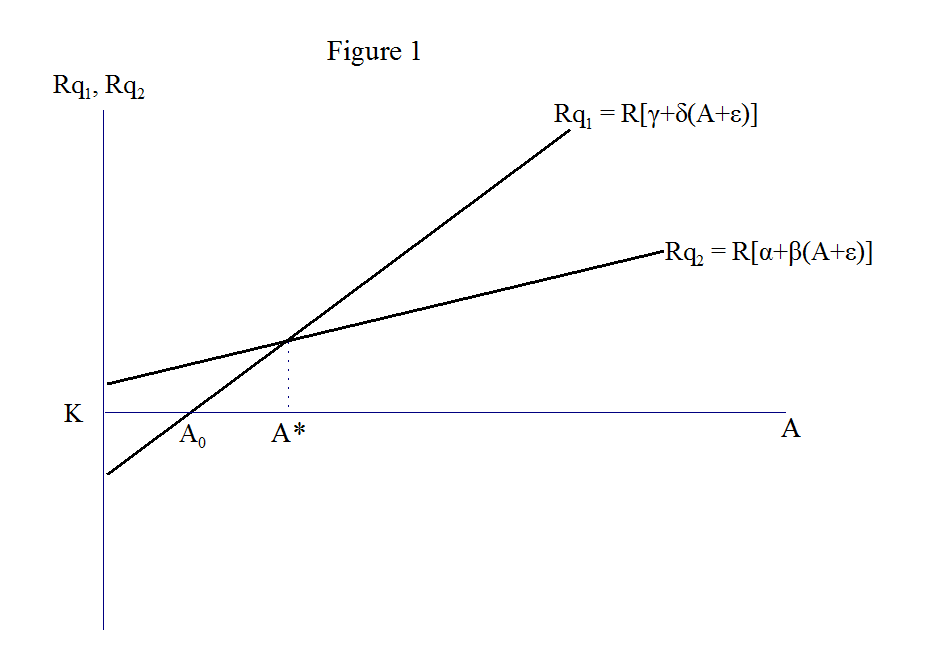 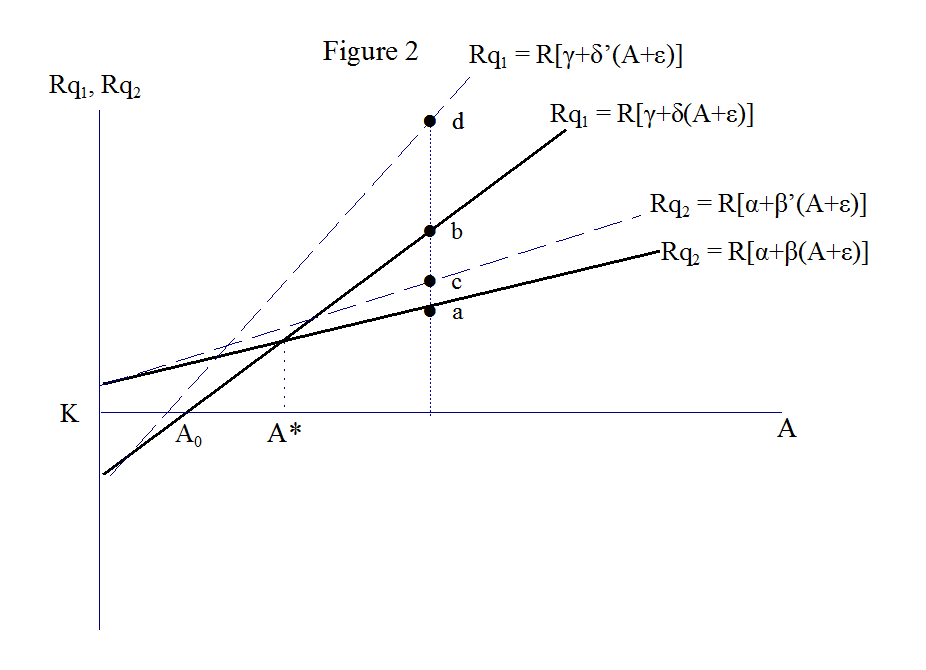 Figure 3: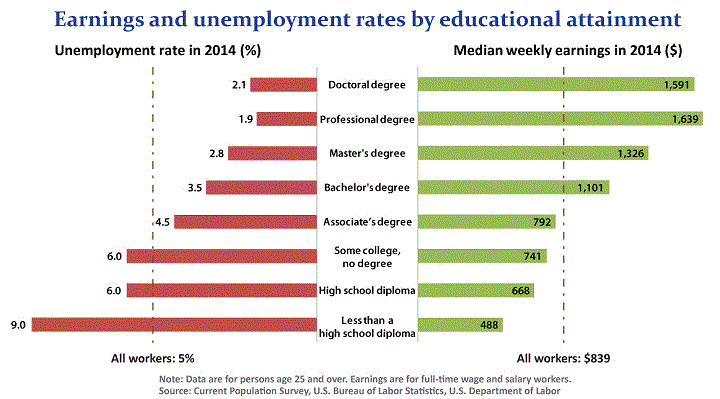 From: Bureau of Labor Statistics, Employment Projections, April 2, 2015: http://www.bls.gov/emp/ep_chart_001.htmFigure 4Table 1 Summary StatisticsNote: All dollar amounts are in 2013 dollars. The sample size for the Conference Board data is the 9 years (2006-2014) for 94 occupations.  The sample size for the CPS data by Education is 39 years (1975-2013) times about 17 educational groups per year.  The sample size for the overall CPS data is the number of men age 25-54 for March years 1975-2013.  The sample size for the PSID data is men age 25-65 from 1968 to 2010. Table 4 Conference Board Online Job Postings Regression ResultsThe dependent variable is the percent of online job postings that are unfilled in an average month by year.  The Occupational Education level is the mean education level from CPS data for the 94 occupations.  The education average for 2014 is imputed from 2013 data. Weighted by the number of observations in each occupation, standard errors clustered by occupation. * p < 0.10, ** p < 0.05, *** p < 0.01Table 6CPS Mean Wage GapW^-W, for Workers Who are Over-qualified for Their JobTable 6CPS Mean Wage GapW^-W, for Workers Who are Over-qualified for Their JobTable 7CPS Mean Wage GapW^-W for Workers Who are Under-qualified for Their JobTable 8PSID Average Wage Gap and Average Difference Between Actual Wage and Mean Occupation Wage for Workers In Job Spells for Which they are Over- and Under-Qualified for Their Job Table 9 Rising Mismatch Over TimeWeighted by number of observations per occupation* p < 0.10, ** p < 0.05, *** p < 0.01The sample size for the CPS data by Occupation is 39 years (1975-2013) times an average of 343occupational groups per year.  The number of occupations varies between years, as in earlier years the occupational categories were broader. For example, there are 293 occupations in 1975, compared to 373 in 1994.The dependent variable is the variance within occupational group by year..  Regression observations are weighted by number of observations per occupation.  In some years, there is only 1 observation for some occupations; these observations are dropped. * p < 0.10, ** p < 0.05, *** p < 0.01From ChrisAppendix on EndogeneityThere may be sorting on the instrument, and this section details an econometric correction for that sorting, along with diagnostics for the first stage regression. Because workers observe the distribution of bids with high frequency, changes in bids by other workers are likely to be observed and to affect individual decisions to use the platform. To capture this, other workers' average bids (aggregate) excluding own country are used as an instrument for selection. A monthly time fixed effect is then removed. This instrument picks up cross-country differences in the intensity of competition from other workers. The instrument is correlated with participation behavior on the platform as a whole, but other workers' bids are plausibly uncorrelated with the error in the individual participation decision after controlling for aggregate sources of time effects. With this additional instrument, an aggregate participation equation at the monthly level using a probit model is used to correct for aggregate sorting based on the instrument.  The inverse mills ratio estimated from this probit model is included when estimating the control function.To test the strength of the instrument, the first stage regression is where the instruments are the z-scores of the local to dollar exchange rates for worker j and the inverse mills ratio from a monthly participation probit that has workers' average bids (aggregate) excluding bids from the own country.  Table X3 contains the results of the first stage regression and the probit model used to construct the inverse mills ratio.  The instruments are estimated precisely and are quite strong.VariableObsMeanStd. Dev.MinMaxConference Board Data: Mean Education by Occupation84614.027931.6152299.16666718.13372Unfilled Jobs Ratio846.4704046.0970282.0761404.7067247CPS Data: Age87066539.045938.2675562554Education87066513.613052.763408019Yearly Earnings 86643266849.3558876.551.0856661845631PSID Data: Age2825540.7660210.730392565Education2810613.21642.697894017Tenure (weeks)2701049.2544282.59110780Hourly Wage2825525.0130613.7365.0004947154.7392Table 2: Summary Statistics by Job Category, oDesk DataTable 2: Summary Statistics by Job Category, oDesk DataTable 2: Summary Statistics by Job Category, oDesk DataJob CategoryVacanciesApplications Per VacancyMean Probability that Vacancy Is Filled90th Percentile of Log Hourly Wages (Filled Vacancies)Mean Log Hourly Wage St. Dev. Of Log Hourly WageAdministrative Support32,17526.150.492.080.970.91Business Services3,12914.790.333.001.641.01Customer Service1,56528.850.292.571.411.07Design & Multimedia18,73715.140.403.002.350.70Networking & Information Systems4,90511.350.343.512.670.77Sales & Marketing14,34911.320.372.661.560.87Software Development21,81810.210.333.222.570.96Web Development100,05114.330.403.092.490.65Writing & Translation20,76613.020.432.811.750.88Table 3: oDesk Conditional Logit Parameter Estimates and Assessment of LuckTable 3: oDesk Conditional Logit Parameter Estimates and Assessment of LuckTable 3: oDesk Conditional Logit Parameter Estimates and Assessment of LuckTable 3: oDesk Conditional Logit Parameter Estimates and Assessment of Luck(1)(2)(3)(4)Sample:Data EntryData Entry, With Control Function Web ProgrammingWeb Programming, With Control FunctionPanel A:  Parameter Estimates and Standard ErrorsPanel A:  Parameter Estimates and Standard ErrorsPanel A:  Parameter Estimates and Standard ErrorsPanel A:  Parameter Estimates and Standard ErrorsPanel A:  Parameter Estimates and Standard ErrorsLog Hourly Bid-9.124-8.706(2.291)(2.886)Control Function8.4018.246(2.266)(2.889)Feedback Score Out of 50.2421.0620.2370.838(0.0905)(0.295)(0.0410)(0.218)Agency Affiliate Indicator-0.1810.166-0.459-0.107(0.127)(0.198)(0.0511)(0.141)Agency Affiliate x Inexperienced Worker0.4980.9550.2350.244(0.243)(0.289)(0.122)(0.123)Indicator for Prior Experience on oDesk1.9811.4191.7712.794(0.144)(0.22)(0.100)(0.345)Mean Own-Bid Elasticity-9.036-8.627(2.65)(2.869)Number of Job Openings1781178182308230Table 3 cont: oDesk Conditional Logit Parameter Estimates and Assessment of LuckTable 3 cont: oDesk Conditional Logit Parameter Estimates and Assessment of LuckTable 3 cont: oDesk Conditional Logit Parameter Estimates and Assessment of LuckTable 3 cont: oDesk Conditional Logit Parameter Estimates and Assessment of LuckTable 3 cont: oDesk Conditional Logit Parameter Estimates and Assessment of LuckTable 3 cont: oDesk Conditional Logit Parameter Estimates and Assessment of LuckTable 3 cont: oDesk Conditional Logit Parameter Estimates and Assessment of LuckTable 3 cont: oDesk Conditional Logit Parameter Estimates and Assessment of LuckTable 3 cont: oDesk Conditional Logit Parameter Estimates and Assessment of Luck(1)(1)(2)(2)(3)(3)(4)(4)Panel B: Hiring Probabilities by Own and Future Applicant Type for the First 6 ApplicantsPanel B: Hiring Probabilities by Own and Future Applicant Type for the First 6 ApplicantsPanel B: Hiring Probabilities by Own and Future Applicant Type for the First 6 ApplicantsPanel B: Hiring Probabilities by Own and Future Applicant Type for the First 6 ApplicantsPanel B: Hiring Probabilities by Own and Future Applicant Type for the First 6 ApplicantsPanel B: Hiring Probabilities by Own and Future Applicant Type for the First 6 ApplicantsPanel B: Hiring Probabilities by Own and Future Applicant Type for the First 6 ApplicantsPanel B: Hiring Probabilities by Own and Future Applicant Type for the First 6 ApplicantsPanel B: Hiring Probabilities by Own and Future Applicant Type for the First 6 ApplicantsGood Applicant and Better Next Applicant0.01480.01480.01520.01520.01210.01210.01350.0135Good Applicant and Worse Next Applicant0.02350.02350.01990.01990.01940.01940.01760.0176(Standard Error on Difference)(0.0011)(0.0011)(0.0012)(0.0012)(0.0003)(0.0003)(0.0006)(0.0006)Bad Applicant and Better Next Applicant0.0040.0040.01010.01010.0040.0040.0070.007Bad Applicant and Worse Next Applicant0.0050.0050.01180.01180.0050.0050.0080.008(Standard Error on Difference)(0.0002)(0.0002)(0.0007)(0.0007)(0.0001)(0.0001)(0.0002)(0.0002)The sample is described in the text.  Job openings must have had more than six applicants, with at least three worker-initiated applicants.  Estimates come from a conditional logit model that includes an option not to hire an applicant.  In models with the control function, standard errors come from using 50 block bootstrap replications of the entire procedure in which each job opening forms a block. Other controls are included for English score, an indicator for no feedback, an indicator for being experienced without having feedback, as well as the country dummies and applicant order spline as described in the table notes for the first stage regression.  In Panel B, a good or bad applicant is defined as one above or below the median for the set of worker characteristics, X times coefficients, β, excluding the control function and the log bid.   Whether the next applicant is better or worse, ordering applicants by application time, is coded using the same underlying measure of applicant quality.  All standard errors in Panel B are calculated using 50 block bootstrap replications to account for parameter uncertainty in forming Xβ.The sample is described in the text.  Job openings must have had more than six applicants, with at least three worker-initiated applicants.  Estimates come from a conditional logit model that includes an option not to hire an applicant.  In models with the control function, standard errors come from using 50 block bootstrap replications of the entire procedure in which each job opening forms a block. Other controls are included for English score, an indicator for no feedback, an indicator for being experienced without having feedback, as well as the country dummies and applicant order spline as described in the table notes for the first stage regression.  In Panel B, a good or bad applicant is defined as one above or below the median for the set of worker characteristics, X times coefficients, β, excluding the control function and the log bid.   Whether the next applicant is better or worse, ordering applicants by application time, is coded using the same underlying measure of applicant quality.  All standard errors in Panel B are calculated using 50 block bootstrap replications to account for parameter uncertainty in forming Xβ.The sample is described in the text.  Job openings must have had more than six applicants, with at least three worker-initiated applicants.  Estimates come from a conditional logit model that includes an option not to hire an applicant.  In models with the control function, standard errors come from using 50 block bootstrap replications of the entire procedure in which each job opening forms a block. Other controls are included for English score, an indicator for no feedback, an indicator for being experienced without having feedback, as well as the country dummies and applicant order spline as described in the table notes for the first stage regression.  In Panel B, a good or bad applicant is defined as one above or below the median for the set of worker characteristics, X times coefficients, β, excluding the control function and the log bid.   Whether the next applicant is better or worse, ordering applicants by application time, is coded using the same underlying measure of applicant quality.  All standard errors in Panel B are calculated using 50 block bootstrap replications to account for parameter uncertainty in forming Xβ.The sample is described in the text.  Job openings must have had more than six applicants, with at least three worker-initiated applicants.  Estimates come from a conditional logit model that includes an option not to hire an applicant.  In models with the control function, standard errors come from using 50 block bootstrap replications of the entire procedure in which each job opening forms a block. Other controls are included for English score, an indicator for no feedback, an indicator for being experienced without having feedback, as well as the country dummies and applicant order spline as described in the table notes for the first stage regression.  In Panel B, a good or bad applicant is defined as one above or below the median for the set of worker characteristics, X times coefficients, β, excluding the control function and the log bid.   Whether the next applicant is better or worse, ordering applicants by application time, is coded using the same underlying measure of applicant quality.  All standard errors in Panel B are calculated using 50 block bootstrap replications to account for parameter uncertainty in forming Xβ.The sample is described in the text.  Job openings must have had more than six applicants, with at least three worker-initiated applicants.  Estimates come from a conditional logit model that includes an option not to hire an applicant.  In models with the control function, standard errors come from using 50 block bootstrap replications of the entire procedure in which each job opening forms a block. Other controls are included for English score, an indicator for no feedback, an indicator for being experienced without having feedback, as well as the country dummies and applicant order spline as described in the table notes for the first stage regression.  In Panel B, a good or bad applicant is defined as one above or below the median for the set of worker characteristics, X times coefficients, β, excluding the control function and the log bid.   Whether the next applicant is better or worse, ordering applicants by application time, is coded using the same underlying measure of applicant quality.  All standard errors in Panel B are calculated using 50 block bootstrap replications to account for parameter uncertainty in forming Xβ.The sample is described in the text.  Job openings must have had more than six applicants, with at least three worker-initiated applicants.  Estimates come from a conditional logit model that includes an option not to hire an applicant.  In models with the control function, standard errors come from using 50 block bootstrap replications of the entire procedure in which each job opening forms a block. Other controls are included for English score, an indicator for no feedback, an indicator for being experienced without having feedback, as well as the country dummies and applicant order spline as described in the table notes for the first stage regression.  In Panel B, a good or bad applicant is defined as one above or below the median for the set of worker characteristics, X times coefficients, β, excluding the control function and the log bid.   Whether the next applicant is better or worse, ordering applicants by application time, is coded using the same underlying measure of applicant quality.  All standard errors in Panel B are calculated using 50 block bootstrap replications to account for parameter uncertainty in forming Xβ.The sample is described in the text.  Job openings must have had more than six applicants, with at least three worker-initiated applicants.  Estimates come from a conditional logit model that includes an option not to hire an applicant.  In models with the control function, standard errors come from using 50 block bootstrap replications of the entire procedure in which each job opening forms a block. Other controls are included for English score, an indicator for no feedback, an indicator for being experienced without having feedback, as well as the country dummies and applicant order spline as described in the table notes for the first stage regression.  In Panel B, a good or bad applicant is defined as one above or below the median for the set of worker characteristics, X times coefficients, β, excluding the control function and the log bid.   Whether the next applicant is better or worse, ordering applicants by application time, is coded using the same underlying measure of applicant quality.  All standard errors in Panel B are calculated using 50 block bootstrap replications to account for parameter uncertainty in forming Xβ.The sample is described in the text.  Job openings must have had more than six applicants, with at least three worker-initiated applicants.  Estimates come from a conditional logit model that includes an option not to hire an applicant.  In models with the control function, standard errors come from using 50 block bootstrap replications of the entire procedure in which each job opening forms a block. Other controls are included for English score, an indicator for no feedback, an indicator for being experienced without having feedback, as well as the country dummies and applicant order spline as described in the table notes for the first stage regression.  In Panel B, a good or bad applicant is defined as one above or below the median for the set of worker characteristics, X times coefficients, β, excluding the control function and the log bid.   Whether the next applicant is better or worse, ordering applicants by application time, is coded using the same underlying measure of applicant quality.  All standard errors in Panel B are calculated using 50 block bootstrap replications to account for parameter uncertainty in forming Xβ.The sample is described in the text.  Job openings must have had more than six applicants, with at least three worker-initiated applicants.  Estimates come from a conditional logit model that includes an option not to hire an applicant.  In models with the control function, standard errors come from using 50 block bootstrap replications of the entire procedure in which each job opening forms a block. Other controls are included for English score, an indicator for no feedback, an indicator for being experienced without having feedback, as well as the country dummies and applicant order spline as described in the table notes for the first stage regression.  In Panel B, a good or bad applicant is defined as one above or below the median for the set of worker characteristics, X times coefficients, β, excluding the control function and the log bid.   Whether the next applicant is better or worse, ordering applicants by application time, is coded using the same underlying measure of applicant quality.  All standard errors in Panel B are calculated using 50 block bootstrap replications to account for parameter uncertainty in forming Xβ.(1)Unfilled Jobs RatioOccupational Education * Year 20060.040***(0.0070)Occupational Education * Year 20070.038***(0.0067)Occupational Education * Year 20080.037***(0.0065)Occupational Education * Year 20090.036***(0.0065)Occupational Education * Year 20100.035***(0.0063)Occupational Education * Year 20110.034***(0.0062)Occupational Education * Year 20120.036***(0.0063)Occupational Education * Year 20130.037***(0.0062)Occupational Education * Year 20140.036***(0.0062)Constant-0.044(0.094)N846R20.4144Table 5: oDesk Probability of Filling a Job Table 5: oDesk Probability of Filling a Job Table 5: oDesk Probability of Filling a Job Table 5: oDesk Probability of Filling a Job Table 5: oDesk Probability of Filling a Job Table 5: oDesk Probability of Filling a Job Dependent Variable: Indicator for Filling VacancyDependent Variable: Indicator for Filling VacancyAll Job CategoriesAll Job CategoriesAll Job CategoriesAll Job Categories2 LargestMean Wage in Job Category-0.0683***(0.00538)90th Percentile of Wages in Category-0.105***(0.00631)Admin Support (Baseline)Design and Multimedia-0.101***(0.00805)Networking and IS-0.145***(0.0116)Sales and Marketing-0.127***(0.00846)Software Development-0.171***(0.0132)Web Development-0.100***-0.104***(0.00675)(0.00818)Writing and Translation-0.0804***(0.00772)Firm EffectsYYYYTime EffectsYYYYN Job Openings217,753217,753217,496132,226N Firms60199601996013041402Standard errors clustered by employer . Customer and Business Service estimates not displayed.  64 percent of employers post vacancies in different categories in the same month.Standard errors clustered by employer . Customer and Business Service estimates not displayed.  64 percent of employers post vacancies in different categories in the same month.Standard errors clustered by employer . Customer and Business Service estimates not displayed.  64 percent of employers post vacancies in different categories in the same month.Standard errors clustered by employer . Customer and Business Service estimates not displayed.  64 percent of employers post vacancies in different categories in the same month.Standard errors clustered by employer . Customer and Business Service estimates not displayed.  64 percent of employers post vacancies in different categories in the same month.Standard errors clustered by employer . Customer and Business Service estimates not displayed.  64 percent of employers post vacancies in different categories in the same month.Over-qualified Defined as Those With Education Greater Than 1 SD of Mean Occupational Education Over-qualified Defined as Those With Education Greater Than 1 SD of Mean Occupational Education Over-qualified Defined as Those With Education Greater Than  2 SD of Mean Occupational Education Over-qualified Defined as Those With Education Greater Than  2 SD of Mean Occupational Education VariableObsMeanObsMeanEarnings Level within 2SD of Mean Earnings83419860787.5383419860787.53Over-qualified Wage Gap1054529180.061(119.80)773022169.48(425.51)Earnings Level within 3SD of Mean Earnings85357263306.5985357263306.59Over-qualified Wage Gap1102975395.926(136.70)819317504.48(499.75)Over-qualified Defined as Those With Education Greater Than 1 SD of Mean Occupational Education Over-qualified Defined as Those With Education Greater Than 1 SD of Mean Occupational Education Over-qualified Defined as Those With Education Greater Than  2 SD of Mean Occupational Education Over-qualified Defined as Those With Education Greater Than  2 SD of Mean Occupational Education VariableObsMeanObsMeanEarnings Level within 2SD of Mean Earnings83419860787.5383419860787.53Over-qualified Wage Gap1054529180.061(119.80)773022169.48(425.51)Earnings Level within 3SD of Mean Earnings85357263306.5985357263306.59Over-qualified Wage Gap1102975395.926(136.70)819317504.48(499.75)Under-qualified Defined as Those with Education Less Than 1 SD of Mean Occupational Education Under-qualified Defined as Those with Education Less Than 1 SD of Mean Occupational Education Under-qualified Defined as Those with Education Less Than 2 SD of Mean Occupational Education Under-qualified Defined as Those with Education Less Than 2 SD of Mean Occupational Education VariableObsMeanObsMeanEarnings within 2SD of Mean Earnings83419860787.5383419860787.53Under-qualified Wage Gap118630-13968.9(82.78)29977-13487.9(173.45)Earnings within 3SD of Mean Earnings85357263306.5985357263306.59Under-qualified Wage Gap, 3SD 119770-15157.9(95.14)30227-14735.2(203.15)1Work Spells Corresponding to a Worker Being in a Job for Which He is Under-Qualified 2Work Spells Corresponding to a Worker Being in a Job for Which She is Over-QualifiedA:      Predicted Wage - Actual Wage	1.31  (0.19)2.57  (.21 ) A:      Predicted Wage - Actual Wage	1.31  (0.19)2.57  (.21 ) B:       Actual Wage - Mean Wage in                 Inappropriate Occupation-2.19(0.21)1.15(0.21)Number of Observations31992047(1)(2)Mismatch VarianceMismatch VarianceYear770.4***-273.5(73.6)(200.0)Occupational Skill0.86***-34.5***(0.071)(7.54)Skill*Year0.018***(0.0038)Constant-1543801.5***541478.8(146782.0)(399728.7)N1273312733R20.52090.5415Appendix Table 1: oDesk First Stage Regression of Log Hourly Bids and Participation on Exchange Rate Instruments Appendix Table 1: oDesk First Stage Regression of Log Hourly Bids and Participation on Exchange Rate Instruments Appendix Table 1: oDesk First Stage Regression of Log Hourly Bids and Participation on Exchange Rate Instruments Appendix Table 1: oDesk First Stage Regression of Log Hourly Bids and Participation on Exchange Rate Instruments Appendix Table 1: oDesk First Stage Regression of Log Hourly Bids and Participation on Exchange Rate Instruments Appendix Table 1: oDesk First Stage Regression of Log Hourly Bids and Participation on Exchange Rate Instruments Appendix Table 1: oDesk First Stage Regression of Log Hourly Bids and Participation on Exchange Rate Instruments Dependent VariableLog Hourly Wage Bid (Job Opening Level)Log Hourly Wage Bid (Job Opening Level)Log Hourly Wage Bid (Job Opening Level)Log Hourly Wage Bid (Job Opening Level)1+ application during the month1+ application during the monthModelLinear RegressionLinear RegressionLinear RegressionLinear RegressionProbitProbitSampleData EntryData EntryWeb ProgrammingWeb ProgrammingData EntryWeb Programming(1)(2)(3)(4)(5)(6)Log Local Currency to Dollar (monthly; standardized)-0.0524***-0.0454***-0.0168***-0.0160***0.0939***0.051***(0.00523)(0.00574)(0.00156)(0.00178)(0.042)(0.003)Mean Bid from Workers in Other Countries (Aggregate)-1.637***-0.233***(0.0447)(0.067)Feedback Score (Out of 5)0.0660***0.155***0.0658***0.0759***0.560***0.523***(0.00419)(0.00780)(0.00120)(0.00174)(0.0027)(0.002)Agency Affiliate Indicator0.0657***0.0778***0.0411***0.0430***0.100***0.188***(0.00690)(0.00704)(0.00168)(0.00171)(0.0072)(0.004)Prior Work Experience-0.0684***0.007280.117***0.128***0.5837***0.626***(0.00725)(0.00940)(0.00266)(0.00333)(0.0087)(0.005)Monthly Participation Inverse Mills Ratio0.468***0.151***(0.0386)(0.0230)Number of Observations73,05673,056240,806240,8061,475,7011,836,876R-Squared0.1690.1710.2120.2120.30680.3587F Statistic on Excluded Instruments100.462.74115.981.04Notes:  The sample is experienced employers who have hired 2 or more previous workers from any job category and have posted at least 2 previous jobs in the job category in question.  Robust standard errors in parentheses.  All models contain a fifth order polynomial in calendar time, fixed effects for 6 country groups, controls for English skills, and an indicator for having zero feedback.  The last country group includes many countries with very small application shares.  Models in columns 1 - 4 also include a piecewise-linear spline with 4 knots for the application number, an indicator for an employer-initiated application, and an indicator that the worker only applies to this job during the month. The Log Local Currency to Dollar exchange rate is calculated using monthly data and z-scores are used to make the measure comparable across countries.  The inverse mills ratio in columns 2 and 4 is taken from columns 5 and 6.  Other workers' average bids (aggregate) in the probit models in columns 5 and 6 are first calculated excluding own-country and then a monthly time fixed effect is removed.  A separate interaction for workers in the United States and the basket of other currencies (not reported) is included because these workers do not have any variation in own exchange rates. Notes:  The sample is experienced employers who have hired 2 or more previous workers from any job category and have posted at least 2 previous jobs in the job category in question.  Robust standard errors in parentheses.  All models contain a fifth order polynomial in calendar time, fixed effects for 6 country groups, controls for English skills, and an indicator for having zero feedback.  The last country group includes many countries with very small application shares.  Models in columns 1 - 4 also include a piecewise-linear spline with 4 knots for the application number, an indicator for an employer-initiated application, and an indicator that the worker only applies to this job during the month. The Log Local Currency to Dollar exchange rate is calculated using monthly data and z-scores are used to make the measure comparable across countries.  The inverse mills ratio in columns 2 and 4 is taken from columns 5 and 6.  Other workers' average bids (aggregate) in the probit models in columns 5 and 6 are first calculated excluding own-country and then a monthly time fixed effect is removed.  A separate interaction for workers in the United States and the basket of other currencies (not reported) is included because these workers do not have any variation in own exchange rates. Notes:  The sample is experienced employers who have hired 2 or more previous workers from any job category and have posted at least 2 previous jobs in the job category in question.  Robust standard errors in parentheses.  All models contain a fifth order polynomial in calendar time, fixed effects for 6 country groups, controls for English skills, and an indicator for having zero feedback.  The last country group includes many countries with very small application shares.  Models in columns 1 - 4 also include a piecewise-linear spline with 4 knots for the application number, an indicator for an employer-initiated application, and an indicator that the worker only applies to this job during the month. The Log Local Currency to Dollar exchange rate is calculated using monthly data and z-scores are used to make the measure comparable across countries.  The inverse mills ratio in columns 2 and 4 is taken from columns 5 and 6.  Other workers' average bids (aggregate) in the probit models in columns 5 and 6 are first calculated excluding own-country and then a monthly time fixed effect is removed.  A separate interaction for workers in the United States and the basket of other currencies (not reported) is included because these workers do not have any variation in own exchange rates. Notes:  The sample is experienced employers who have hired 2 or more previous workers from any job category and have posted at least 2 previous jobs in the job category in question.  Robust standard errors in parentheses.  All models contain a fifth order polynomial in calendar time, fixed effects for 6 country groups, controls for English skills, and an indicator for having zero feedback.  The last country group includes many countries with very small application shares.  Models in columns 1 - 4 also include a piecewise-linear spline with 4 knots for the application number, an indicator for an employer-initiated application, and an indicator that the worker only applies to this job during the month. The Log Local Currency to Dollar exchange rate is calculated using monthly data and z-scores are used to make the measure comparable across countries.  The inverse mills ratio in columns 2 and 4 is taken from columns 5 and 6.  Other workers' average bids (aggregate) in the probit models in columns 5 and 6 are first calculated excluding own-country and then a monthly time fixed effect is removed.  A separate interaction for workers in the United States and the basket of other currencies (not reported) is included because these workers do not have any variation in own exchange rates. Notes:  The sample is experienced employers who have hired 2 or more previous workers from any job category and have posted at least 2 previous jobs in the job category in question.  Robust standard errors in parentheses.  All models contain a fifth order polynomial in calendar time, fixed effects for 6 country groups, controls for English skills, and an indicator for having zero feedback.  The last country group includes many countries with very small application shares.  Models in columns 1 - 4 also include a piecewise-linear spline with 4 knots for the application number, an indicator for an employer-initiated application, and an indicator that the worker only applies to this job during the month. The Log Local Currency to Dollar exchange rate is calculated using monthly data and z-scores are used to make the measure comparable across countries.  The inverse mills ratio in columns 2 and 4 is taken from columns 5 and 6.  Other workers' average bids (aggregate) in the probit models in columns 5 and 6 are first calculated excluding own-country and then a monthly time fixed effect is removed.  A separate interaction for workers in the United States and the basket of other currencies (not reported) is included because these workers do not have any variation in own exchange rates. Notes:  The sample is experienced employers who have hired 2 or more previous workers from any job category and have posted at least 2 previous jobs in the job category in question.  Robust standard errors in parentheses.  All models contain a fifth order polynomial in calendar time, fixed effects for 6 country groups, controls for English skills, and an indicator for having zero feedback.  The last country group includes many countries with very small application shares.  Models in columns 1 - 4 also include a piecewise-linear spline with 4 knots for the application number, an indicator for an employer-initiated application, and an indicator that the worker only applies to this job during the month. The Log Local Currency to Dollar exchange rate is calculated using monthly data and z-scores are used to make the measure comparable across countries.  The inverse mills ratio in columns 2 and 4 is taken from columns 5 and 6.  Other workers' average bids (aggregate) in the probit models in columns 5 and 6 are first calculated excluding own-country and then a monthly time fixed effect is removed.  A separate interaction for workers in the United States and the basket of other currencies (not reported) is included because these workers do not have any variation in own exchange rates. Notes:  The sample is experienced employers who have hired 2 or more previous workers from any job category and have posted at least 2 previous jobs in the job category in question.  Robust standard errors in parentheses.  All models contain a fifth order polynomial in calendar time, fixed effects for 6 country groups, controls for English skills, and an indicator for having zero feedback.  The last country group includes many countries with very small application shares.  Models in columns 1 - 4 also include a piecewise-linear spline with 4 knots for the application number, an indicator for an employer-initiated application, and an indicator that the worker only applies to this job during the month. The Log Local Currency to Dollar exchange rate is calculated using monthly data and z-scores are used to make the measure comparable across countries.  The inverse mills ratio in columns 2 and 4 is taken from columns 5 and 6.  Other workers' average bids (aggregate) in the probit models in columns 5 and 6 are first calculated excluding own-country and then a monthly time fixed effect is removed.  A separate interaction for workers in the United States and the basket of other currencies (not reported) is included because these workers do not have any variation in own exchange rates. Notes:  The sample is experienced employers who have hired 2 or more previous workers from any job category and have posted at least 2 previous jobs in the job category in question.  Robust standard errors in parentheses.  All models contain a fifth order polynomial in calendar time, fixed effects for 6 country groups, controls for English skills, and an indicator for having zero feedback.  The last country group includes many countries with very small application shares.  Models in columns 1 - 4 also include a piecewise-linear spline with 4 knots for the application number, an indicator for an employer-initiated application, and an indicator that the worker only applies to this job during the month. The Log Local Currency to Dollar exchange rate is calculated using monthly data and z-scores are used to make the measure comparable across countries.  The inverse mills ratio in columns 2 and 4 is taken from columns 5 and 6.  Other workers' average bids (aggregate) in the probit models in columns 5 and 6 are first calculated excluding own-country and then a monthly time fixed effect is removed.  A separate interaction for workers in the United States and the basket of other currencies (not reported) is included because these workers do not have any variation in own exchange rates. 